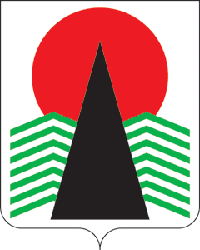 Сельское поселение Сингапай  Нефтеюганский район   Ханты-Мансийский автономный округ - ЮграГЛАВА СЕЛЬСКОГО ПОСЕЛЕНИЯ СИНГАПАЙ
ПОСТАНОВЛЕНИЕ25.07.2022                                                                                          № 13 О созыве шестьдесят третьего очередногозаседания Совета поселения II созываВ соответствии со статьей 15 Устава сельского поселения Сингапай, Регламентом Совета депутатов сельского поселения Сингапай, утвержденного решением Совета поселения № 9 от 01.10.2018 годаПОСТАНОВЛЯЮ:1.  Созвать шестьдесят третье очередное заседание Совета депутатов сельского поселения Сингапай второго созыва 28 июля 2022 года в администрации сельского поселения Сингапай в 18.00 часов.2.  Утвердить проект повестки дня заседания Совета депутатов сельского поселения (прилагается).3.  Главному специалисту Полухиной Ю.И. заблаговременно довести до сведения депутатов настоящее постановление.4.  Контроль за исполнением данного постановления оставляю за собой.И.о. главы сельского поселения                                                С.Е.МаденоваПриложениек постановлению главысельского поселения Сингапайот 25.07.2022 № 13ПРОЕКТповестки дня заседания Совета депутатов сельского поселения Сингапай1. О внесении изменений в Устав сельского поселения Сингапай  Докладывает:  главный специалист Полухина Ю.И.2. О внесении изменений в решение Совета депутатов от 26.12.2014 № 28 «Об утверждении структуры МУ «Администрация сельского поселения Сингапай»Докладывает:  главный специалист Полухина Ю.И.3. О внесении изменений в решение Совета депутатов от 12.11.2015 № 74 «Об утверждении Положения о порядке управления и распоряжения имуществом, находящимся в муниципальной собственности муниципального образования сельское поселение Сингапай»Докладывает:  главный специалист Полухина Ю.И.